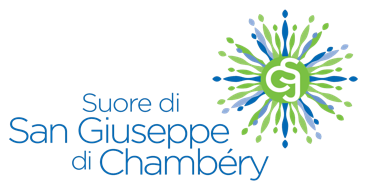 Roma, 06 Maggio 2022Oggetto: Comunicazione chiusura della comunità di Corso Regina, TorinoCarissime Sorelle,più volte e con il cuore colmo di tristezza abbiamo comunicato, durante le varie sessioni di Capitolo, il cammino di discernimento che dall'inizio del nostro mandato, abbiamo fatto insieme  alla comunità di Corso Regina di Torino. Discernimento che non è iniziato con questo gruppo di coordinamento, ma che già era iniziato prima.  Il processo che abbiamo intrapreso insieme, ci ha portato poi  alla decisione di chiudere questa comunità  il prossimo 30 Giugno 2022.Chiudere una comunità che ha visto la nostra  presenza pluricentenaria  nella scuola materna “Vittorio Emanuele II”, è un'esperienza dolorosa per tutte. Spesso, però, il Signore desidera che approdiamo verso nuovi lidi e nuove terre, per aprirci ad una nuova  missione più sfidante e che a volte  si presenta con maggior fragilità. Ed è quello che stiamo cercando di fare durante questo tempo! Vorrei darvi qualche informazione delle suore della comunità di Corso Regina. Alcune saranno trasferite: Sr Angiolina Gagliardi si inserirà nella comunità di Casa Madre e sr Angelina Pagano si inserirà nella comunità dell’I.M.I. Tuttavia resta ancora parte del discernimento del Consiglio, la possibilità di proseguire la presenza delle suore a Torino, presso la comunità parrocchiale “Gesù Operaio”. Ad oggi sr Fatima e sr Onorata sono disponibili per questo nuovo inserimento. In questo tempo stiamo contattando altre suore per vedere se è possibile formare la comunità per una missione ben definita. Vi preghiamo di accompagnarci con la preghiera perché possiamo ascoltare realmente la voce del Signore e vedere concretamente dove desidera condurci.   Vi ricordiamo, inoltre, che gli Esercizi Spirituali presso Casa Madre di Pinerolo si terranno dal 15 al 21 Agosto 2022; vi chiediamo di accompagnare con la vostra preghiera le sorelle che prenderanno parte a questo evento. Se qualcuna fosse interessata si può rivolgere direttamente a sr Gemma. Il tempo degli Esercizi è un dono grande del Signore per cui raccomando a ciascuna sorella di provvedere al proprio ritiro annuale, questa è un'occasione preziosa riservata a pochi! Mi fa piacere aver saputo che 12 sorelle si sono già iscritte al Corso che si terrà a SusaIn attesa di vederci su Zoom domenica, per la preghiera per le vocazioni, abbraccio di cuore ciascuna di voi.                                                                                                                     sr Clementina 